Exploring the Albedo Effect Outdoors WorksheetMake a PredictionYou will place each thermometer in one of the following locations: on or near the edge of some blacktop pavement, a grassy area, and on or near a patch of dirt. Before you go outside, use Data Table 2 to predict which locations will experience the greatest change in temperature and which will experience the smallest change in temperature over a 10-minute period.Data Table 1: Outdoor measurement of air temperaturesData Table 2: Ranking of Temperature ChangeDiscussion QuestionsWhich surface showed the largest increase in temperature?How did your predictions line up with what you observed?Describe each of the surfaces/locations you tested. Think about color, shape, size, proximity to other surfaces/shade, etc.  Use your descriptions to analyze your temperature results and rankings.  Why do you think you got the results that you did?What is the relationship between color and the temperature increases you observed?Location/Type of Coverage(ex. grass/shaded)Starting TemperatureMidpoint TemperatureEnding TemperatureChange in Temperature (Ending Temp. –  Starting Temp.)PredictedActualGreatest Temperature Change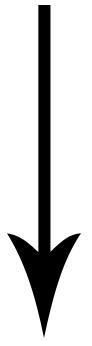 Smallest Temperature ChangeGreatest Temperature ChangeSmallest Temperature Change